Управление ветеринарии Республики КарелияПРИКАЗ22 июля 2014г.						                          №  62ПетрозаводскО внесении изменений в приказ Управления ветеринарии Республики Карелия от 12 мая 2014 года № 361. Внести в Положение о комиссии Управления ветеринарии Республики Карелия по соблюдению требований к служебному поведению государственных гражданских служащих Республики Карелия и урегулированию конфликта интересов, утвержденное приказом Управления ветеринарии  Республики Карелия от 12 мая 2014 года № 36 «Об утверждении Положения о комиссии Управления ветеринарии Республики Карелия по соблюдению требований к служебному поведению государственных гражданских служащих Республики Карелия и урегулированию конфликта интересов» («Карелия», №45, 10.06.2014), следующие изменения:а) в пункте 13: дополнить подпункт «д» следующего содержания:«д) поступившее в соответствии с частью 4 статьи 12 Федерального закона от 25 декабря 2008 г. N 273-ФЗ "О противодействии коррупции" в государственный орган уведомление коммерческой или некоммерческой организации о заключении с гражданином, замещавшим должность государственной службы в государственном органе, трудового или гражданско-правового договора на выполнение работ (оказание услуг), при условии, что указанному гражданину комиссией ранее было отказано во вступлении в трудовые и гражданско-правовые отношения с указанной организацией или что вопрос о даче согласия такому гражданину на замещение им должности в коммерческой или некоммерческой организации либо на выполнение им работы на условиях гражданско-правового договора в коммерческой или некоммерческой организации комиссией не рассматривался.»;б) дополнить пунктами 14.1 - 14.3 следующего содержания:«14.1. Обращение, указанное в абзаце втором подпункта «б» пункта 16 настоящего Положения, подается гражданином, замещавшим должность государственной службы в государственном органе, в подразделение кадровой службы государственного органа по профилактике коррупционных и иных правонарушений. В обращении указываются: фамилия, имя, отчество гражданина, дата его рождения, адрес места жительства, замещаемые должности в течение последних двух лет до дня увольнения с государственной службы, наименование, местонахождение коммерческой или некоммерческой организации, характер ее деятельности, должностные (служебные) обязанности, исполняемые гражданином во время замещения им должности государственной службы, функции по государственному управлению в отношении коммерческой или некоммерческой организации, вид договора (трудовой или гражданско-правовой), предполагаемый срок его действия, сумма оплаты за выполнение (оказание) по договору работ (услуг). В подразделении кадровой службы государственного органа по профилактике коррупционных и иных правонарушений осуществляется рассмотрение обращения, по результатам которого подготавливается мотивированное заключение по существу обращения с учетом требований статьи 12 Федерального закона от 25 декабря 2008 г. N 273-ФЗ "О противодействии коррупции». Обращение, заключение и другие материалы в течение двух рабочих дней со дня поступления обращения представляются председателю комиссии.14.2. Обращение, указанное в абзаце втором подпункта «б» пункта 13 настоящего Положения, может быть подано гражданским служащим, указанным в пункте 4 настоящего Положения, планирующим свое увольнение с государственной гражданской службы Республики Карелия, и подлежит рассмотрению комиссией в соответствии с настоящим Положением.14.3. Уведомление, указанное в подпункте «д» пункта 13 настоящего Положения, рассматривается отделом организационного, финансового и кадрового обеспечения Управления, которое осуществляет подготовку мотивированного заключения о соблюдении гражданином, замещавшим должности, указанные в пункте 4 настоящего Положения, требований статьи 12 Федерального закона от 25 декабря 2008 года № 273-ФЗ «О противодействии коррупции». Уведомление, заключение и другие материалы в течение десяти рабочих дней со дня поступления уведомления представляются председателю комиссии.»;в) дополнить пунктами 15.1 и 15.2 следующего содержания:«15.1. Заседание комиссии по рассмотрению заявления, указанного в абзаце третьем подпункта «б» пункта 13 настоящего Положения, как правило, проводится не позднее одного месяца со дня истечения срока, установленного для представления сведений о доходах, об имуществе и обязательствах имущественного характера.15.2. Уведомление, указанное в подпункте «д» пункта 13 настоящего Положения, как правило, рассматривается на очередном (плановом) заседании комиссии.»;г) пункты 16 и 17 изложить в следующей редакции:«16. Заседание комиссии проводится в присутствии гражданского служащего, указанного в пункте 4 настоящего Положения и в отношении которого рассматривается вопрос о соблюдении требований к служебному поведению и (или) требований об урегулировании конфликта интересов, или гражданина, замещавшего должности, указанные в пункте 4 настоящего Положения. При наличии письменной просьбы указанных гражданского служащего или гражданина о рассмотрении данного вопроса без его участия заседание комиссии проводится в его отсутствие. В случае неявки на заседание комиссии гражданского служащего (его представителя) или гражданина, замещавшего должности, указанные в пункте 4 настоящего Положения (его представителя), при отсутствии письменной просьбы гражданского служащего или указанного гражданина о рассмотрении данного вопроса без его участия рассмотрение вопроса откладывается. В случае повторной неявки указанных лиц без уважительных причин комиссия может принять решение о рассмотрении данного вопроса в отсутствие гражданского служащего или гражданина, замещавшего должности, указанные в пункте 4 настоящего Положения.17. На заседании комиссии заслушиваются пояснения гражданского служащего, указанного в пункте 4 настоящего Положения, или гражданина, замещавшего должности, указанные в пункте 4 настоящего Положения (с их согласия), и иных лиц, рассматриваются материалы по существу вынесенных на данное заседание вопросов, а также дополнительные материалы.»;д) дополнить пунктом 23.1 следующего содержания:«23.1. По итогам рассмотрения вопроса, указанного в подпункте «д» пункта 13 настоящего Положения, комиссия принимает в отношении гражданина, замещавшего должности, указанные в пункте 4 настоящего Положения, одно из следующих решений:а) дать согласие на замещение им должности в коммерческой или некоммерческой организации либо на выполнение работы на условиях гражданско-правового договора в коммерческой или некоммерческой организации, если отдельные функции по государственному управлению этой организацией входили в его должностные (служебные) обязанности;б) установить, что замещение им на условиях трудового договора должности в коммерческой или некоммерческой организации и (или) выполнение в коммерческой или некоммерческой организации работ (оказание услуг) нарушают требования статьи 12 Федерального закона от 25 декабря 2008 года  № 273-ФЗ «О противодействии коррупции». В этом случае комиссия рекомендует Начальнику Управления проинформировать об указанных обстоятельствах органы прокуратуры и уведомившую организацию.»;е) дополнить пунктом 34.1 следующего содержания:«34.1. Выписка из решения комиссии, заверенная подписью секретаря комиссии и печатью Управления, вручается гражданину, замещавшему должности, указанные в пункте 4 настоящего Положения, и в отношении которого рассматривался вопрос, указанный в абзаце втором подпункта «б» пункта 13 настоящего Положения, под роспись или направляется заказным письмом с уведомлением по указанному им в обращении адресу не позднее одного рабочего дня, следующего за днем проведения соответствующего заседания комиссии.».Начальник Управления –   Главный государственный   ветеринарный инспектор    Республики Карелия                                                                  И.А. Кузнецова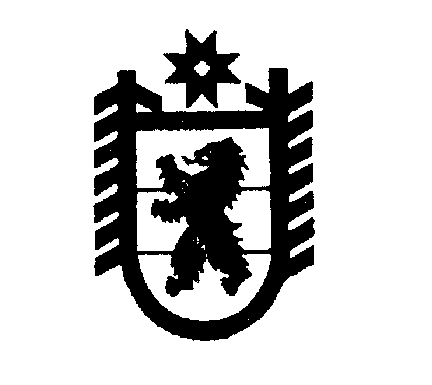 